PEI-UAF/FORMATO DE REGISTRO DE PROYECTO EMPRENDEDORLugar y Fecha: ________________UNIDAD ACADÉMICA DE FÍSICAPROGRAMA DE EMPRENDIMIENTO E INNOVACIÓNCon base en los lineamientos del PEI-UAF, le hago de su conocimiento los datos del proyecto y de los integrantes que conforman el equipo: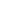 Nombre del proyecto:Nombre del proyecto:Giro/actividad a realizar Giro/actividad a realizar Giro/actividad a realizar Objetivo general Objetivo general Objetivo general Descripción breve del proyecto )Descripción breve del proyecto )Descripción breve del proyecto )Descripción breve del proyecto )Datos de  los estudiantes participantesDatos de  los estudiantes participantesDatos de  los estudiantes participantesDatos de  los estudiantes participantesDatos de  los estudiantes participantesDatos de  los estudiantes participantesDatos de  los estudiantes participantesDatos de  los estudiantes participantesDatos de  los estudiantes participantesDatos de  los estudiantes participantesNombre CompletoMatriculaMatriculaCorreo electrónicoCURPTeléfonoCarreraSemestreGrado y GrupoIntegrante 1:Integrante 2:Integrante 3:Integrante 4:Integrante 5: